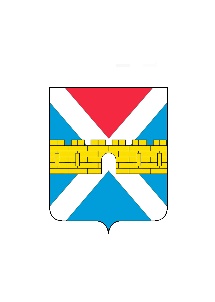 АДМИНИСТРАЦИЯ  КРЫМСКОГО  ГОРОДСКОГО  ПОСЕЛЕНИЯ КРЫМСКОГО РАЙОНАПОСТАНОВЛЕНИЕ   от 30.12.2021                                                                                                                        № 1305город КрымскО внесении изменений в постановление администрации Крымского городского поселения Крымского района от 6 октября 2020 г. № 838 «О  муниципальной программе «Поддержка социально ориентированных некоммерческих и общественных организаций» на 2021 г.-2023г.В  целях  реализации Федерального закона от 6 октября 2003г. № 131-ФЗ «Об   общих  принципах   организации   местного  самоуправления                                    в Российской Федерации»,    Федерального   закона    от   12    января    1996    г.  № 7-ФЗ «О некоммерческих организациях», Устава Крымского городского поселения Крымского района и в соответствии с постановлением администрации Крымского городского поселения Крымского района                        «Об утверждении Порядка определения объема и предоставления субсидий                             из бюджета Крымского городского поселения Крымского района                                 на финансовую поддержку социально ориентированных некоммерческих                     и общественных организаций»,  п о с т а н о в л я ю:1. Внести изменения в приложение «Муниципальная программа «Поддержка социально ориентированных некоммерческих  и общественных организаций» на 2021 г. – 2023 г. к постановлению администрации Крымского городского поселения Крымского района от 6 октября 2020 г. № 838                   «О муниципальной программе «Поддержка социально ориентированных некоммерческих  и общественных организаций» на 2021 г. – 2023 г. и читать его в новой редакции (приложение).2. Организационному отделу (Завгородняя Е.Н.) разместить настоящее постановление на официальном сайте администрации Крымского городского  поселения Крымского  района  в сети Интернет.3. Контроль за выполнением настоящего постановления возложить                      на заместителя главы Крымского городского поселения Крымского района Князева А.В.4. Постановление вступает в силу со дня его подписания.Глава Крымского городского поселения Крымского района                                                                 Я.Г. Будагов